FRIENDS OF THE FROTH BLOWERSNEWSLETTER No. 41                                                                                     WINTER 2016Editorial       I spent an hour-or-so this morning at an           was not prepared for the complete shut downEnterprise  Inns’  promotion.  They  had  in-         of all but the restaurants on the Monday and vited me as the Director of a SIBA-member         Tuesday.  I could have sat  in  the  middle of            brewery to offer us  the opportunity  to  rent         the  main  thoroughfare without danger fromone of their “free-of-tie” pubs.  Their  track-         traffic both days.  However, this did not aff-record as a company is so poor that,  despite         ect  my  consumption  of  Oatmeal  Stout  at the ‘freedom,’  we are not likely to go down         Brewerkz  and  subsequent  fine meals at thethis path. The fact that the stands were occu-        houses of  F.O.F.B. friends - and  in  various    pied by Marston’s,  Greene King,  Heineken        French-style  restaurants. Before I left, Dave and the like, made my mind up for me.  List-       the  Blaster  convened  a meeting of all localed companies  –  St. Austell’s, Hook Norton,       and  not-so-local  Blowers  at  the SingaporeExmoor, Otter and others  –  were there, too,        Vat, raising the roof (had there been one) andas suppliers to  the more enterprising of their       the equivalent of £50 for this year’s charity -generally  unenterprising  inns:  not, I  think,       to be announced later in the year.  All hail tofor us at this point in our development.                the Vat!Our Development                                                 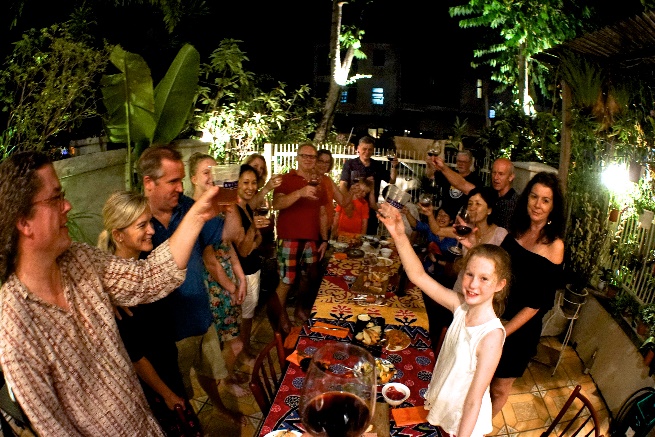       The Froth Blowers Brewing Company isdefinitely at a critical point  in  its  short hist-ory.  Tomorrow, Andrew will begin  the first brew on the new plant  –  other than the ‘test brew’ three weeks ago. 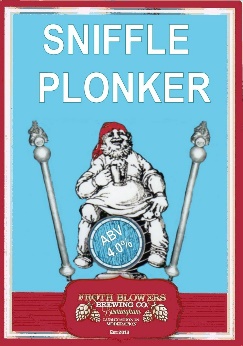 As this was different from Piffle Snonker we market-ed it as ‘Sniffle Plonker’ -  to  the  amusement  of our regulars  who  seemed  to        Artefactshave enjoyed it. So, we are        I have just taken delivery of the Piffle Snonker running  two  breweries at       which  Ian  believes  to  have  belonged to the the moment, in order to ensure that we can go     gentleman  in  charge  of  the  Covent Garden on selling beer without a break. This is an ex-     Vat.  As  the only other Piffle Snonker I have pensive hobby!                                                     held belongs to an  FOFB who sells cider  (or         We have, also, set on a young ex-soldier      did last time I spoke to him) in Borough Mark-who works two days a week.   He is so comp-    et, it suggests that market-traders needed suchetent that I hope we can increase our trade to     symbols  of  authority  to ensure that their Vatenable us  to employ him full-time.  The  pro-    meetings did not descend into anarchy.liferation of micropubs gives us hope that our     I await the delivery of the same Senior Blow-expansion will work out for us bit-by-bit.           er’s inscribed tankard. Singapore                                                              One other recent acquisition  was  an  AOFB   Having enjoyed my February visit to Singa-   clay-pipe – which I was surprised to get at a pore so much last year,  I decided to go again      very reasonable price. Given that such break-at Chinese New Year. I must have missed the      able objects do not usually survive for ninetytwo  main  holiday  days last year,  because  I      years, we are lucky to find such things.The Word “Frothblower”                                           “BEER SHIFTERS’ SOCIETY” The various references – frothblower, froth-      A  well-dressed  visitor,  who  was  charged at blower,  froth  blower,  Frothblower,  Froth-     Blackpool on Monday with having been drunk,Blower,  Froth  Blower – to drinkers of beer     had in his possession a membership card of theappeared in print in Edwardian times,  if not     Amalgamated  Society  of  Froth  Blowers  and earlier.  For  teetotallers  it  was  a pejorative    Beer Shifters.term for people they regarded as too fond of       The principal rules,  as  set forth on the card,alcohol  for  their  own   and  their  families’     were that members should have a holding cap-good, but young  Bert Temple and other bon     acity of at least 12 quarts, and not give up beer         viveurs of those pre-War times  would  have    for the sake of work,  and  that  they  would  be embraced the term with glee. It was no doubt   immediately  expelled  if  known  to  go  to bed with memories of his froth-blowing youth in    sober, or if they signed the pledge.mind that  the naming of  his spoof fraternity   (Derby Daily Telegraph – Tuesday 06 September 1910)gave him no trouble twenty years later.                In May, 1915, Mr. Yeo, M.P., exhorting the One of the first references to a Froth Blower    young  men  of  Walsall  (and  elsewhere)  to appears to have been  literal:  a  firm  offered    “Rise  Up!”   was  reported  as  saying  about the drinker  a  simple  machine  enabling  the    those who did  not respond to his call to arms purchaser to remove the froth from the top of    that  he  was dead against conscription,  but his tankard without depositing undesirable spittle     he was bound to say this that if some of the shirk-in the beer:                                                                  ers, the hangers-on at the street corners, and  the      THE BEER ENGINE FROTH BLOWER            froth-blowers did not speedily come forward and    The Public are respectfully informed  that the       give  Kitchener  his  army,  there  might possibly very unpleasant manner of Drawing Porter        have to be some sweeping measures taken to can  be  entirely done away with;  the usual       make them (Applause).way  being  to  blow from the mouth two or        The derogatory use of the term came back tothree times in filling a Pint Pot, and the sal-      disturb the mental peace of Bert and Sir Alf-iva passing with the breath into the Porter.        red,  causing them to reiterate frequently the The  practice  cannot  have  been   noticed         unconvincing  statement  that  the  A.O.F.B. much,  or  the  Public would long ago have        had nothing to do with drinking.complained of  this  great nuisance;  but  it          As far as the term is concerned,  as  late  as now  can  be  entirely  obviated  at  a  very         July, 1924,  when, presumably,  Bert was re-small cost.  Any  person can fix them to the        cuperating from  his operation,  a  gentlemancounter,  they  being  extremely simple and        from  Huddersfield  was  writing to the Press very lasting.  No  respectable Public-house        as “Froth Blower” - and as a member of “our can long be without them.                                   Mutual Admiration Society held  at  the Ball- (Norfolk Chronicle – Saturday 16 April 1859)         oon and Trumpet-Blowers’ Hotel.”  He  went  on    On the 22 March,  1905,  the  London  Daily         to say that “the debate (about cricket) got so keen,News included the following report:                         and the members so excited,  that they even drank             “FROTH BLOWERS’ CLUB”                     their neighbours’ gingerbeer …”   Two Lambeth labourers, named Henry Dime        Events and  Edwin   Gardiner,  of  middle  age,  were        28th May: Swan, Fittleworth – 12:15 hrscharged at Westminster with drunkenness.               8th October: Simpson’s-in-the-Strand – 12:15 hrs  Dime,  producing a printed card, said he was        BUT a  member of  the  Froth Blowers Club,  which        Saturday 30th  April: MUG-A-RUGGER BEERmet at a certain  public-house.  He  was bound        Rugby Crawl (replacing 16/04/16 outing). Meet as  a  member  to  curse and  swear  every time       Victoria Inn, CV21 3ST 12:45 hrs or Lord Hop, he  went into  the club,  or  he was fined a shill-      Nuneaton, CV11 5JX 12:15 hrs. Those interested      ing.                                                                            contact me - 07525 100644/finwood40@btinternet.com